Informacija apie paraiškų teikimą:____________2018-05-04___________(kvietimo paskelbimo data)Paraiškų pateikimo būdas:Pareiškėjas pildo paraišką ir kartu su Aprašo 61 punkte nurodytais priedais iki kvietimo teikti paraiškas skelbime nustatyto termino paskutinės dienos teikia ją per DMS, o jei DMS funkcinės galimybės laikinai neužtikrinamos – įgyvendinančiajai institucijai raštu Taisyklių III skyriaus dvyliktajame skirsnyje nustatyta tvarka.Jei laikinai nėra užtikrintos DMS funkcinės galimybės ir dėl to pareiškėjai negali pateikti paraiškos ar jos priedo (-ų) paskutinę paraiškų pateikimo termino dieną, įgyvendinančioji institucija paraiškų pateikimo terminą pratęsia 7 dienų laikotarpiui ir (arba) sudaro galimybę paraiškas ar jų priedus pateikti kitu būdu ir apie tai paskelbia Taisyklių 82 punkte nustatyta tvarka.Paraiškos per DMS turi būti pateiktos LVPA iki 2018 m. rugsėjo 4 d. 16.00 val.
Informaciją, kaip teikti paraiškas per DMS, rasite čia.LVPA neprisiima atsakomybės dėl ne laiku pristatytų paraiškų.Įgyvendinančiosios institucijos, priimančios paraiškas, pavadinimas:LVPAĮgyvendinančiosios institucijos adresas:Savanorių pr. 28, LT-03116, Vilnius.Konsultuojančių įgyvendinančiosios institucijos darbuotojų vardai, pavardės, kontaktai (el. paštas, telefonas):Priemonės projektų tinkamumo klausimais:
LVPA Komunikacijos skyriaus vyresnysis informavimo specialistas Deividas Petrulevičius, el. p. d.petrulevicius@lvpa.lt, tel. (8 5) 268 7411.
LVPA l. e. Verslo produktyvumo projektų skyriaus vedėjo pareigas Karolis Balaišis, el. p.              k.balaisis@lvpa.lt,  tel. (8 5) 268 8500.LVPA l. e. Verslo produktyvumo projektų skyriaus vedėjo pavaduotojos pareigas Elena Karolienė, el. p. e.karoliene@lvpa.lt, tel. (8 5) 268 7419.Bendraisiais klausimais:
LVPA Komunikacijos skyriaus vedėja Eglė Žemaitienė, el. p. e.zemaitiene@lvpa.lt, tel. (8 5) 210 9091.Interneto svetainės, kurioje galima rasti kvietimo dokumentus, adresas:http://www.esinvesticijos.lt/paskelbti_kvietimaihttp://ukmin.lrv.lt/lt/veiklos-sritys/es-parama-1/2014-2020-m/2014-2020m-galiojantys-kvietimai 
http://lvpa.lt/lt/verslo-priemones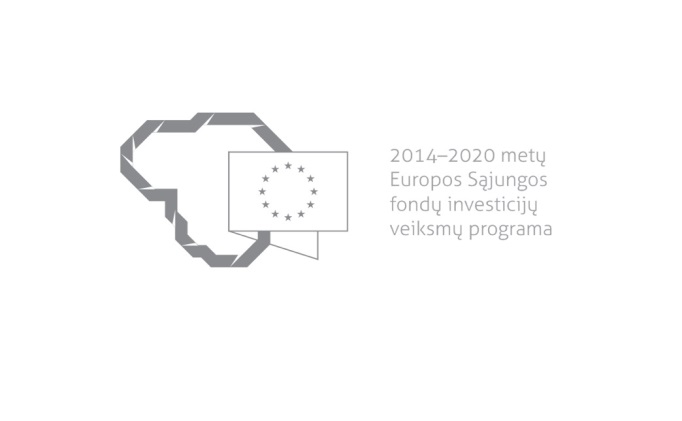 